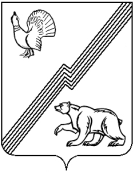 АДМИНИСТРАЦИЯ ГОРОДА ЮГОРСКАХанты-Мансийского автономного округа – Югры ПОСТАНОВЛЕНИЕот 21 декабря 2020 года                                                                                                               № 1910О внесении изменений в постановление администрации города Югорска от 31.10.2018 № 3009 «О муниципальной программе города Югорска«Отдых и оздоровление детей» В соответствии с постановлением администрации города Югорска от 01.11.2019 № 2359 «О модельной муниципальной программе города Югорска, порядке принятия решения                             о разработке муниципальных программ города Югорска, их формирования, утверждения                   и реализации в соответствии с национальными целями развития»:    1. Внести в приложение к постановлению к администрации города Югорска                    от 31.10.2018 № 3009 «О муниципальной программе города Югорска «Отдых и оздоровление детей» (с изменениями от 29.04.2019 № 884, от 24.07.2109 № 1638, от 10.10.2019 № 2199,           от 24.12.2019 № 2786, от 24.12.2019 № 2790, от 28.09.2020 № 1388) следующие изменения:1.1. Строку паспорта муниципальной программы «Параметры финансового обеспечения  муниципальной» программы изложить в следующей редакции: « ».1.2. Таблицы 1, 2, 4 изложить в новой редакции (приложение).2. Опубликовать постановление в официальном печатном издании города Югорска, разместить на официальном сайте органов местного самоуправления города Югорска                          и в государственной автоматизированной системе «Управление».3. Настоящее постановление вступает в силу после его официального опубликования.4. Контроль за выполнением постановления возложить на заместителя главы города Югорска Т.И. Долгодворову.Глава города Югорска					                                            А.В. БородкинПриложениек постановлениюадминистрации города Югорскаот 21 декабря 2020 года № 1910Таблица 1Целевые показатели муниципальной программыТаблица 2Распределение финансовых ресурсов муниципальной программы Таблица 4Сводные показатели муниципальных заданийПараметры финансового обеспечения муниципальной программыОбщий объем финансирования муниципальной программы составляет 322 854,6 тыс. рублей:2019 год – 29 155,3 тыс. рублей; 2020 год – 371,3 тыс. рублей;2021 год – 29 332,8 тыс. рублей;2022 год – 29 332,8 тыс. рублей;2023 год – 29 332,8 тыс. рублей;2024 год – 29 332,8 тыс. рублей;2025 год – 29 332,8 тыс. рублей;2026 – 2030 год – 146 664,0 тыс. рублей№показателяНаименование целевых показателейЕд. измеренияБазовый показатель на начало реализации муниципальной программыЗначение целевого показателя по годамЗначение целевого показателя по годамЗначение целевого показателя по годамЗначение целевого показателя по годамЗначение целевого показателя по годамЗначение целевого показателя по годамЗначение целевого показателя по годамЦелевое значение показателя на момент окончания реализации муниципальной программы№показателяНаименование целевых показателейЕд. измеренияБазовый показатель на начало реализации муниципальной программы2019202020212022202320242025Целевое значение показателя на момент окончания реализации муниципальной программы1234567891011121Доля квалифицированного персонала, осуществляющего свою профессиональную деятельность при организации лагерей                       с дневным пребыванием детей и выезжающих             с организованными группами детей на отдых            за пределы города Югорска%100,0100,0100,0100,0100,0100,0100,0100,0100,02Количество случаев травматизма и несчастных (страховых) случаев при проведении оздоровительной кампанииед0000000003Количество детей, охваченных организованными формами отдыха в лагерях с дневным пребыванием детей города Югорскачел.2 2202 2234252 2602 2602 2602 2602 2602 2604Количество детей, оздоровленных на базе санатория – профилактория общества                            с ограниченной ответственностью «Газпром трансгаз Югорск»чел809009090909090905Количество детей, охваченных организованными формами отдыха и оздоровления за пределами города Югорскачел270270027027002702702702706Доля населения, удовлетворенного качеством услуги по организации отдыха и оздоровления детей от общего количества респондентов%.100,0100,0100,0100,0100,0100,0100,0100,0100,07Доля детей в возрасте от 6 до 17 лет (включительно), охваченных всеми формами отдыха и оздоровления, от общей численности детей, нуждающихся в оздоровлении.%96,096,596,596,896,897,097,098,098,0Номер строкиНомер основного мероприятияОсновные мероприятия муниципальной программыОсновные мероприятия муниципальной программыОтветственный исполнительИсточники финансированияФинансовые затраты на реализацию (тыс. рублей)Финансовые затраты на реализацию (тыс. рублей)Финансовые затраты на реализацию (тыс. рублей)Финансовые затраты на реализацию (тыс. рублей)Финансовые затраты на реализацию (тыс. рублей)Финансовые затраты на реализацию (тыс. рублей)Финансовые затраты на реализацию (тыс. рублей)Финансовые затраты на реализацию (тыс. рублей)Финансовые затраты на реализацию (тыс. рублей)Номер строкиНомер основного мероприятияОсновные мероприятия муниципальной программыОсновные мероприятия муниципальной программыОтветственный исполнительИсточники финансированиявсегов том числе по годам:в том числе по годам:в том числе по годам:в том числе по годам:в том числе по годам:в том числе по годам:в том числе по годам:в том числе по годам:Номер строкиНомер основного мероприятияОсновные мероприятия муниципальной программыОсновные мероприятия муниципальной программыОтветственный исполнительИсточники финансированиявсего20192020202120222023202420252026-2030А12234567891011121311Организация деятельности по кадровому сопровождению отдыха и оздоровления детей 1Организация деятельности по кадровому сопровождению отдыха и оздоровления детей 1Управление социальной политики администрации города Югорскавсего13 847,51 611,50,01 223,61 223,61 223,61 223,61 223,66 118,021Организация деятельности по кадровому сопровождению отдыха и оздоровления детей 1Организация деятельности по кадровому сопровождению отдыха и оздоровления детей 1Управление социальной политики администрации города Югорскафедеральный бюджет0,00,00,00,00,00,00,00,00,031Организация деятельности по кадровому сопровождению отдыха и оздоровления детей 1Организация деятельности по кадровому сопровождению отдыха и оздоровления детей 1Управление социальной политики администрации города Югорскабюджет автономного округа0,00,00,00,00,00,00,00,00,041Организация деятельности по кадровому сопровождению отдыха и оздоровления детей 1Организация деятельности по кадровому сопровождению отдыха и оздоровления детей 1Управление социальной политики администрации города Югорскаместный бюджет10 369,91 026,90,0934,3934,3934,3934,3934,34 671,551Организация деятельности по кадровому сопровождению отдыха и оздоровления детей 1Организация деятельности по кадровому сопровождению отдыха и оздоровления детей 1Управление социальной политики администрации города Югорскаиные внебюджетные источники3 477,6584,60,0289,3289,3289,3289,3289,31 446,561Организация деятельности по кадровому сопровождению отдыха и оздоровления детей 1Организация деятельности по кадровому сопровождению отдыха и оздоровления детей 1Управление образования администрации города Югорскавсего1 100,0100,00,0100,0100,0100,0100,0100,0500,071Организация деятельности по кадровому сопровождению отдыха и оздоровления детей 1Организация деятельности по кадровому сопровождению отдыха и оздоровления детей 1Управление образования администрации города Югорскафедеральный бюджет0,00,00,00,00,00,00,00,00,081Организация деятельности по кадровому сопровождению отдыха и оздоровления детей 1Организация деятельности по кадровому сопровождению отдыха и оздоровления детей 1Управление образования администрации города Югорскабюджет автономного округа0,00,00,00,00,00,00,00,00,091Организация деятельности по кадровому сопровождению отдыха и оздоровления детей 1Организация деятельности по кадровому сопровождению отдыха и оздоровления детей 1Управление образования администрации города Югорскаместный бюджет1 100,0100,00,0100,0100,0100,0100,0100,0500,0101Организация деятельности по кадровому сопровождению отдыха и оздоровления детей 1Организация деятельности по кадровому сопровождению отдыха и оздоровления детей 1Управление образования администрации города Югорскаиные внебюджетные источники0,00,00,00,00,00,00,00,00,0111Организация деятельности по кадровому сопровождению отдыха и оздоровления детей 1Организация деятельности по кадровому сопровождению отдыха и оздоровления детей 1Управление культуры администрации города Югорскавсего185,010,00,017,517,517,517,517,587,5121Организация деятельности по кадровому сопровождению отдыха и оздоровления детей 1Организация деятельности по кадровому сопровождению отдыха и оздоровления детей 1Управление культуры администрации города Югорскафедеральный бюджет0,00,00,00,00,00,00,00,00,0131Организация деятельности по кадровому сопровождению отдыха и оздоровления детей 1Организация деятельности по кадровому сопровождению отдыха и оздоровления детей 1Управление культуры администрации города Югорскабюджет автономного округа0,00,00,00,00,00,00,00,00,0141Организация деятельности по кадровому сопровождению отдыха и оздоровления детей 1Организация деятельности по кадровому сопровождению отдыха и оздоровления детей 1Управление культуры администрации города Югорскаместный бюджет185,010,00,017,517,517,517,517,587,5151Организация деятельности по кадровому сопровождению отдыха и оздоровления детей 1Организация деятельности по кадровому сопровождению отдыха и оздоровления детей 1Управление культуры администрации города Югорскаиные внебюджетные источники0,00,00,00,00,00,00,00,00,0162Организация деятельности по обеспечению безопасных условий при организации отдыха и оздоровления детей (2)Организация деятельности по обеспечению безопасных условий при организации отдыха и оздоровления детей (2)Управление социальной политики администрации города Югорскавсего3 821,0287,76,3352,7352,7352,7352,7352,71 763,5172Организация деятельности по обеспечению безопасных условий при организации отдыха и оздоровления детей (2)Организация деятельности по обеспечению безопасных условий при организации отдыха и оздоровления детей (2)Управление социальной политики администрации города Югорскафедеральный бюджет0,00,00,00,00,00,00,00,00,0182Организация деятельности по обеспечению безопасных условий при организации отдыха и оздоровления детей (2)Организация деятельности по обеспечению безопасных условий при организации отдыха и оздоровления детей (2)Управление социальной политики администрации города Югорскабюджет автономного округа0,00,00,00,00,00,00,00,00,0192Организация деятельности по обеспечению безопасных условий при организации отдыха и оздоровления детей (2)Организация деятельности по обеспечению безопасных условий при организации отдыха и оздоровления детей (2)Управление социальной политики администрации города Югорскаместный бюджет1 744,1137,86,3160,0160,0160,0160,0160,0800,0202Организация деятельности по обеспечению безопасных условий при организации отдыха и оздоровления детей (2)Организация деятельности по обеспечению безопасных условий при организации отдыха и оздоровления детей (2)Управление социальной политики администрации города Югорскаиные внебюджетные источники2 076,9149,90,0192,7192,7192,7192,7192,7963,5212Организация деятельности по обеспечению безопасных условий при организации отдыха и оздоровления детей (2)Организация деятельности по обеспечению безопасных условий при организации отдыха и оздоровления детей (2)Управление образования администрации города Югорскавсего4 828,5479,576,0427,3427,3427,3427,3427,32 136,5222Организация деятельности по обеспечению безопасных условий при организации отдыха и оздоровления детей (2)Организация деятельности по обеспечению безопасных условий при организации отдыха и оздоровления детей (2)Управление образования администрации города Югорскафедеральный бюджет0,00,00,00,00,00,00,00,00,0232Организация деятельности по обеспечению безопасных условий при организации отдыха и оздоровления детей (2)Организация деятельности по обеспечению безопасных условий при организации отдыха и оздоровления детей (2)Управление образования администрации города Югорскабюджет автономного округа0,00,00,00,00,00,00,00,00,0242Организация деятельности по обеспечению безопасных условий при организации отдыха и оздоровления детей (2)Организация деятельности по обеспечению безопасных условий при организации отдыха и оздоровления детей (2)Управление образования администрации города Югорскаместный бюджет4 053,2477,276,0350,0350,0350,0350,0350,01 750,0252Организация деятельности по обеспечению безопасных условий при организации отдыха и оздоровления детей (2)Организация деятельности по обеспечению безопасных условий при организации отдыха и оздоровления детей (2)Управление образования администрации города Югорскаиные внебюджетные источники775,32,30,077,377,377,377,377,3386,5262Организация деятельности по обеспечению безопасных условий при организации отдыха и оздоровления детей (2)Организация деятельности по обеспечению безопасных условий при организации отдыха и оздоровления детей (2)Управление культуры администрации города Югорскавсего1 232,4232,40,0100,0100,0100,0100,0100,0500,0272Организация деятельности по обеспечению безопасных условий при организации отдыха и оздоровления детей (2)Организация деятельности по обеспечению безопасных условий при организации отдыха и оздоровления детей (2)Управление культуры администрации города Югорскафедеральный бюджет0,00,00,00,00,00,00,00,00,0282Организация деятельности по обеспечению безопасных условий при организации отдыха и оздоровления детей (2)Организация деятельности по обеспечению безопасных условий при организации отдыха и оздоровления детей (2)Управление культуры администрации города Югорскабюджет автономного округа0,00,00,00,00,00,00,00,00,0292Организация деятельности по обеспечению безопасных условий при организации отдыха и оздоровления детей (2)Организация деятельности по обеспечению безопасных условий при организации отдыха и оздоровления детей (2)Управление культуры администрации города Югорскаместный бюджет1 232,4232,40,0100,0100,0100,0100,0100,0500,0302Организация деятельности по обеспечению безопасных условий при организации отдыха и оздоровления детей (2)Организация деятельности по обеспечению безопасных условий при организации отдыха и оздоровления детей (2)Управление культуры администрации города Югорскаиные внебюджетные источники0,00,00,00,00,00,00,00,00,0313Организация, проведение конкурса программ и проектов,  обеспечение их реализацииОрганизация, проведение конкурса программ и проектов,  обеспечение их реализацииУправление социальной политики администрации города Югорскавсего1 325,025,00,0130,0130,0130,0130,0130,0650,0323Организация, проведение конкурса программ и проектов,  обеспечение их реализацииОрганизация, проведение конкурса программ и проектов,  обеспечение их реализацииУправление социальной политики администрации города Югорскафедеральный бюджет0,00,00,00,00,00,00,00,00,0333Организация, проведение конкурса программ и проектов,  обеспечение их реализацииОрганизация, проведение конкурса программ и проектов,  обеспечение их реализацииУправление социальной политики администрации города Югорскабюджет автономного округа0,00,00,00,00,00,00,00,00,0343Организация, проведение конкурса программ и проектов,  обеспечение их реализацииОрганизация, проведение конкурса программ и проектов,  обеспечение их реализацииУправление социальной политики администрации города Югорскаместный бюджет1 325,025,00,0130,0130,0130,0130,0130,0650,0353Организация, проведение конкурса программ и проектов,  обеспечение их реализацииОрганизация, проведение конкурса программ и проектов,  обеспечение их реализацииУправление социальной политики администрации города Югорскаиные внебюджетные источники0,00,00,00,00,00,00,00,00,0363Организация, проведение конкурса программ и проектов,  обеспечение их реализацииОрганизация, проведение конкурса программ и проектов,  обеспечение их реализацииУправление образования администрации города Югорскавсего105,0105,00,00,00,00,00,00,00,0373Организация, проведение конкурса программ и проектов,  обеспечение их реализацииОрганизация, проведение конкурса программ и проектов,  обеспечение их реализацииУправление образования администрации города Югорскафедеральный бюджет0,00,00,00,00,00,00,00,00,0383Организация, проведение конкурса программ и проектов,  обеспечение их реализацииОрганизация, проведение конкурса программ и проектов,  обеспечение их реализацииУправление образования администрации города Югорскабюджет автономного округа0,00,00,00,00,00,00,00,00,0393Организация, проведение конкурса программ и проектов,  обеспечение их реализацииОрганизация, проведение конкурса программ и проектов,  обеспечение их реализацииУправление образования администрации города Югорскаместный бюджет105,0105,00,00,00,00,00,00,00,0403Организация, проведение конкурса программ и проектов,  обеспечение их реализацииОрганизация, проведение конкурса программ и проектов,  обеспечение их реализацииУправление образования администрации города Югорскаиные внебюджетные источники0,00,00,00,00,00,00,00,00,0413Организация, проведение конкурса программ и проектов,  обеспечение их реализацииОрганизация, проведение конкурса программ и проектов,  обеспечение их реализацииУправление культуры администрации города Югорскавсего0,00,00,00,00,00,00,00,00,0423Организация, проведение конкурса программ и проектов,  обеспечение их реализацииОрганизация, проведение конкурса программ и проектов,  обеспечение их реализацииУправление культуры администрации города Югорскафедеральный бюджет0,00,00,00,00,00,00,00,00,0433Организация, проведение конкурса программ и проектов,  обеспечение их реализацииОрганизация, проведение конкурса программ и проектов,  обеспечение их реализацииУправление культуры администрации города Югорскабюджет автономного округа0,00,00,00,00,00,00,00,00,0443Организация, проведение конкурса программ и проектов,  обеспечение их реализацииОрганизация, проведение конкурса программ и проектов,  обеспечение их реализацииУправление культуры администрации города Югорскаместный бюджет0,00,00,00,00,00,00,00,00,0453Организация, проведение конкурса программ и проектов,  обеспечение их реализацииОрганизация, проведение конкурса программ и проектов,  обеспечение их реализацииУправление культуры администрации города Югорскаиные внебюджетные источники0,00,00,00,00,00,00,00,00,0464Организация оздоровления и лечения детей на базе санатория – профилактория общества с ограниченной ответственностью «Газпром трансгаз Югорск» (4,6,7)Организация оздоровления и лечения детей на базе санатория – профилактория общества с ограниченной ответственностью «Газпром трансгаз Югорск» (4,6,7)Управление социальной политики администрации города Югорскавсего35 025,52 889,50,03 213,63 213,63 213,63 213,63 213,616 068,0474Организация оздоровления и лечения детей на базе санатория – профилактория общества с ограниченной ответственностью «Газпром трансгаз Югорск» (4,6,7)Организация оздоровления и лечения детей на базе санатория – профилактория общества с ограниченной ответственностью «Газпром трансгаз Югорск» (4,6,7)Управление социальной политики администрации города Югорскафедеральный бюджет0,00,00,00,00,00,00,00,00,0484Организация оздоровления и лечения детей на базе санатория – профилактория общества с ограниченной ответственностью «Газпром трансгаз Югорск» (4,6,7)Организация оздоровления и лечения детей на базе санатория – профилактория общества с ограниченной ответственностью «Газпром трансгаз Югорск» (4,6,7)Управление социальной политики администрации города Югорскабюджет автономного округа31 187,92 654,90,02 853,32 853,32 853,32 853,32 853,314 266,5494Организация оздоровления и лечения детей на базе санатория – профилактория общества с ограниченной ответственностью «Газпром трансгаз Югорск» (4,6,7)Организация оздоровления и лечения детей на базе санатория – профилактория общества с ограниченной ответственностью «Газпром трансгаз Югорск» (4,6,7)Управление социальной политики администрации города Югорскаместный бюджет0,00,00,00,00,00,00,00,00,0504Организация оздоровления и лечения детей на базе санатория – профилактория общества с ограниченной ответственностью «Газпром трансгаз Югорск» (4,6,7)Организация оздоровления и лечения детей на базе санатория – профилактория общества с ограниченной ответственностью «Газпром трансгаз Югорск» (4,6,7)Управление социальной политики администрации города Югорскаиные внебюджетные источники3 837,6234,60,0360,3360,3360,3360,3360,31 801,5515Организация деятельности лагерей с дневным пребыванием детей на базе учреждений и организаций города Югорска, специализированных (профильных) лагерей (палаточный лагерь, лагерь труда и отдыха) и других (1,2,3,6,7)Организация деятельности лагерей с дневным пребыванием детей на базе учреждений и организаций города Югорска, специализированных (профильных) лагерей (палаточный лагерь, лагерь труда и отдыха) и других (1,2,3,6,7)Управление социальной политики администрации города Югорскавсего21 892,2849,20,02 104,32 104,32 104,32 104,32 104,310 521,5525Организация деятельности лагерей с дневным пребыванием детей на базе учреждений и организаций города Югорска, специализированных (профильных) лагерей (палаточный лагерь, лагерь труда и отдыха) и других (1,2,3,6,7)Организация деятельности лагерей с дневным пребыванием детей на базе учреждений и организаций города Югорска, специализированных (профильных) лагерей (палаточный лагерь, лагерь труда и отдыха) и других (1,2,3,6,7)Управление социальной политики администрации города Югорскафедеральный бюджет0,00,00,00,00,00,00,00,00,0535Организация деятельности лагерей с дневным пребыванием детей на базе учреждений и организаций города Югорска, специализированных (профильных) лагерей (палаточный лагерь, лагерь труда и отдыха) и других (1,2,3,6,7)Организация деятельности лагерей с дневным пребыванием детей на базе учреждений и организаций города Югорска, специализированных (профильных) лагерей (палаточный лагерь, лагерь труда и отдыха) и других (1,2,3,6,7)Управление социальной политики администрации города Югорскабюджет автономного округа12 562,00,00,01 256,21 256,21 256,21 256,21 256,26 281,0545Организация деятельности лагерей с дневным пребыванием детей на базе учреждений и организаций города Югорска, специализированных (профильных) лагерей (палаточный лагерь, лагерь труда и отдыха) и других (1,2,3,6,7)Организация деятельности лагерей с дневным пребыванием детей на базе учреждений и организаций города Югорска, специализированных (профильных) лагерей (палаточный лагерь, лагерь труда и отдыха) и других (1,2,3,6,7)Управление социальной политики администрации города Югорскаместный бюджет7 060,3676,30,0638,4638,4638,4638,4638,43 192,0555Организация деятельности лагерей с дневным пребыванием детей на базе учреждений и организаций города Югорска, специализированных (профильных) лагерей (палаточный лагерь, лагерь труда и отдыха) и других (1,2,3,6,7)Организация деятельности лагерей с дневным пребыванием детей на базе учреждений и организаций города Югорска, специализированных (профильных) лагерей (палаточный лагерь, лагерь труда и отдыха) и других (1,2,3,6,7)Управление социальной политики администрации города Югорскаиные внебюджетные источники2 269,9172,90,0209,7209,7209,7209,7209,71 048,5565Организация деятельности лагерей с дневным пребыванием детей на базе учреждений и организаций города Югорска, специализированных (профильных) лагерей (палаточный лагерь, лагерь труда и отдыха) и других (1,2,3,6,7)Организация деятельности лагерей с дневным пребыванием детей на базе учреждений и организаций города Югорска, специализированных (профильных) лагерей (палаточный лагерь, лагерь труда и отдыха) и других (1,2,3,6,7)Управление образования администрации города Югорскавсего84 307,98 648,9289,07 537,07 537,07 537,07 537,07 537,037 685,0575Организация деятельности лагерей с дневным пребыванием детей на базе учреждений и организаций города Югорска, специализированных (профильных) лагерей (палаточный лагерь, лагерь труда и отдыха) и других (1,2,3,6,7)Организация деятельности лагерей с дневным пребыванием детей на базе учреждений и организаций города Югорска, специализированных (профильных) лагерей (палаточный лагерь, лагерь труда и отдыха) и других (1,2,3,6,7)Управление образования администрации города Югорскафедеральный бюджет0,00,00,00,00,00,00,00,00,0585Организация деятельности лагерей с дневным пребыванием детей на базе учреждений и организаций города Югорска, специализированных (профильных) лагерей (палаточный лагерь, лагерь труда и отдыха) и других (1,2,3,6,7)Организация деятельности лагерей с дневным пребыванием детей на базе учреждений и организаций города Югорска, специализированных (профильных) лагерей (палаточный лагерь, лагерь труда и отдыха) и других (1,2,3,6,7)Управление образования администрации города Югорскабюджет автономного округа41 184,94 466,9289,03 642,93 642,93 642,93 642,93 642,918 214,5595Организация деятельности лагерей с дневным пребыванием детей на базе учреждений и организаций города Югорска, специализированных (профильных) лагерей (палаточный лагерь, лагерь труда и отдыха) и других (1,2,3,6,7)Организация деятельности лагерей с дневным пребыванием детей на базе учреждений и организаций города Югорска, специализированных (профильных) лагерей (палаточный лагерь, лагерь труда и отдыха) и других (1,2,3,6,7)Управление образования администрации города Югорскаместный бюджет18 907,21 495,20,01 741,21 741,21 741,21 741,21 741,28 706,0605Организация деятельности лагерей с дневным пребыванием детей на базе учреждений и организаций города Югорска, специализированных (профильных) лагерей (палаточный лагерь, лагерь труда и отдыха) и других (1,2,3,6,7)Организация деятельности лагерей с дневным пребыванием детей на базе учреждений и организаций города Югорска, специализированных (профильных) лагерей (палаточный лагерь, лагерь труда и отдыха) и других (1,2,3,6,7)Управление образования администрации города Югорскаиные внебюджетные источники24 215,82 686,80,02 152,92 152,92 152,92 152,92 152,910 764,5615Организация деятельности лагерей с дневным пребыванием детей на базе учреждений и организаций города Югорска, специализированных (профильных) лагерей (палаточный лагерь, лагерь труда и отдыха) и других (1,2,3,6,7)Организация деятельности лагерей с дневным пребыванием детей на базе учреждений и организаций города Югорска, специализированных (профильных) лагерей (палаточный лагерь, лагерь труда и отдыха) и других (1,2,3,6,7)Управление культуры администрации города Югорскавсего11 306,8569,80,01 073,71 073,71 073,71 073,71 073,75 368,5625Организация деятельности лагерей с дневным пребыванием детей на базе учреждений и организаций города Югорска, специализированных (профильных) лагерей (палаточный лагерь, лагерь труда и отдыха) и других (1,2,3,6,7)Организация деятельности лагерей с дневным пребыванием детей на базе учреждений и организаций города Югорска, специализированных (профильных) лагерей (палаточный лагерь, лагерь труда и отдыха) и других (1,2,3,6,7)Управление культуры администрации города Югорскафедеральный бюджет0,00,00,00,00,00,00,00,00,0635Организация деятельности лагерей с дневным пребыванием детей на базе учреждений и организаций города Югорска, специализированных (профильных) лагерей (палаточный лагерь, лагерь труда и отдыха) и других (1,2,3,6,7)Организация деятельности лагерей с дневным пребыванием детей на базе учреждений и организаций города Югорска, специализированных (профильных) лагерей (палаточный лагерь, лагерь труда и отдыха) и других (1,2,3,6,7)Управление культуры администрации города Югорскабюджет автономного округа4 108,00,00,0410,8410,8410,8410,8410,82 054,0645Организация деятельности лагерей с дневным пребыванием детей на базе учреждений и организаций города Югорска, специализированных (профильных) лагерей (палаточный лагерь, лагерь труда и отдыха) и других (1,2,3,6,7)Организация деятельности лагерей с дневным пребыванием детей на базе учреждений и организаций города Югорска, специализированных (профильных) лагерей (палаточный лагерь, лагерь труда и отдыха) и других (1,2,3,6,7)Управление культуры администрации города Югорскаместный бюджет2 380,541,50,0233,9233,9233,9233,9233,91 169,5655Организация деятельности лагерей с дневным пребыванием детей на базе учреждений и организаций города Югорска, специализированных (профильных) лагерей (палаточный лагерь, лагерь труда и отдыха) и других (1,2,3,6,7)Организация деятельности лагерей с дневным пребыванием детей на базе учреждений и организаций города Югорска, специализированных (профильных) лагерей (палаточный лагерь, лагерь труда и отдыха) и других (1,2,3,6,7)Управление культуры администрации города Югорскаиные внебюджетные источники4 818,3528,30,0429,0429,0429,0429,0429,02 145,0666Организация отдыха и оздоровления детей в климатически благоприятных зонах России и за ее пределами (5,6,7)Организация отдыха и оздоровления детей в климатически благоприятных зонах России и за ее пределами (5,6,7)Управление социальной политики администрации города Югорскавсего143 877,813 346,80,013 053,113 053,113 053,113 053,113 053,165 265,5676Организация отдыха и оздоровления детей в климатически благоприятных зонах России и за ее пределами (5,6,7)Организация отдыха и оздоровления детей в климатически благоприятных зонах России и за ее пределами (5,6,7)Управление социальной политики администрации города Югорскафедеральный бюджет0,00,00,00,00,00,00,00,00,0686Организация отдыха и оздоровления детей в климатически благоприятных зонах России и за ее пределами (5,6,7)Организация отдыха и оздоровления детей в климатически благоприятных зонах России и за ее пределами (5,6,7)Управление социальной политики администрации города Югорскабюджет автономного округа83 553,77 532,70,07 602,17 602,17 602,17 602,17 602,138 010,5696Организация отдыха и оздоровления детей в климатически благоприятных зонах России и за ее пределами (5,6,7)Организация отдыха и оздоровления детей в климатически благоприятных зонах России и за ее пределами (5,6,7)Управление социальной политики администрации города Югорскаместный бюджет1 264,0260,00,0100,4100,4100,4100,4100,4502,0706Организация отдыха и оздоровления детей в климатически благоприятных зонах России и за ее пределами (5,6,7)Организация отдыха и оздоровления детей в климатически благоприятных зонах России и за ее пределами (5,6,7)Управление социальной политики администрации города Югорскаиные внебюджетные источники59 060,15 554,10,05 350,65 350,65 350,65 350,65 350,626 753,071ВСЕГО ПО МУНИЦИПАЛЬНОЙ ПРОГРАММЕВСЕГО ПО МУНИЦИПАЛЬНОЙ ПРОГРАММЕВСЕГО ПО МУНИЦИПАЛЬНОЙ ПРОГРАММЕВСЕГО ПО МУНИЦИПАЛЬНОЙ ПРОГРАММЕвсего322 854,629 155,3371,329 332,829 332,829 332,829 332,829 332,8146 664,072ВСЕГО ПО МУНИЦИПАЛЬНОЙ ПРОГРАММЕВСЕГО ПО МУНИЦИПАЛЬНОЙ ПРОГРАММЕВСЕГО ПО МУНИЦИПАЛЬНОЙ ПРОГРАММЕВСЕГО ПО МУНИЦИПАЛЬНОЙ ПРОГРАММЕфедеральный бюджет0,00,00,00,00,00,00,00,00,073ВСЕГО ПО МУНИЦИПАЛЬНОЙ ПРОГРАММЕВСЕГО ПО МУНИЦИПАЛЬНОЙ ПРОГРАММЕВСЕГО ПО МУНИЦИПАЛЬНОЙ ПРОГРАММЕВСЕГО ПО МУНИЦИПАЛЬНОЙ ПРОГРАММЕбюджет автономного округа172 596,514 654,5289,015 765,315 765,315 765,315 765,315 765,378 826,574ВСЕГО ПО МУНИЦИПАЛЬНОЙ ПРОГРАММЕВСЕГО ПО МУНИЦИПАЛЬНОЙ ПРОГРАММЕВСЕГО ПО МУНИЦИПАЛЬНОЙ ПРОГРАММЕВСЕГО ПО МУНИЦИПАЛЬНОЙ ПРОГРАММЕместный бюджет49 726,64 587,382,34 505,74 505,74 505,74 505,74 505,722 528,575ВСЕГО ПО МУНИЦИПАЛЬНОЙ ПРОГРАММЕВСЕГО ПО МУНИЦИПАЛЬНОЙ ПРОГРАММЕВСЕГО ПО МУНИЦИПАЛЬНОЙ ПРОГРАММЕВСЕГО ПО МУНИЦИПАЛЬНОЙ ПРОГРАММЕиные внебюджетные источники100 531,59 913,50,09 061,89 061,89 061,89 061,89 061,845 309,076в том числе:в том числе:в том числе:в том числе:77инвестиции в объекты муниципальной собственностиинвестиции в объекты муниципальной собственностиинвестиции в объекты муниципальной собственностиинвестиции в объекты муниципальной собственностивсего0,00,00,00,00,00,00,00,00,078инвестиции в объекты муниципальной собственностиинвестиции в объекты муниципальной собственностиинвестиции в объекты муниципальной собственностиинвестиции в объекты муниципальной собственностифедеральный бюджет0,00,00,00,00,00,00,00,00,079инвестиции в объекты муниципальной собственностиинвестиции в объекты муниципальной собственностиинвестиции в объекты муниципальной собственностиинвестиции в объекты муниципальной собственностибюджет автономного округа0,00,00,00,00,00,00,00,00,080инвестиции в объекты муниципальной собственностиинвестиции в объекты муниципальной собственностиинвестиции в объекты муниципальной собственностиинвестиции в объекты муниципальной собственностиместный бюджет0,00,00,00,00,00,00,00,00,081инвестиции в объекты муниципальной собственностиинвестиции в объекты муниципальной собственностиинвестиции в объекты муниципальной собственностиинвестиции в объекты муниципальной собственностииные внебюджетные источники0,00,00,00,00,00,00,00,00,082Прочие расходыПрочие расходыПрочие расходыПрочие расходывсего322 854,629 155,3371,329 332,829 332,829 332,829 332,829 332,8146 664,083Прочие расходыПрочие расходыПрочие расходыПрочие расходыфедеральный бюджет0,00,00,00,00,00,00,00,00,084Прочие расходыПрочие расходыПрочие расходыПрочие расходыбюджет автономного округа172 596,514 654,5289,015 765,315 765,315 765,315 765,315 765,378 826,585Прочие расходыПрочие расходыПрочие расходыПрочие расходыместный бюджет49 726,64 587,382,34 505,74 505,74 505,74 505,74 505,722 528,586Прочие расходыПрочие расходыПрочие расходыПрочие расходыиные внебюджетные источники100 531,59 913,50,09 061,89 061,89 061,89 061,89 061,845 309,087В том числе:В том числе:В том числе:В том числе:88Ответственный исполнительОтветственный исполнительУправление социальной политики администрации города ЮгорскаУправление социальной политики администрации города Югорскавсего219 789,019 009,76,320 077,320 077,320 077,320 077,320 077,3100 386,589Ответственный исполнительОтветственный исполнительУправление социальной политики администрации города ЮгорскаУправление социальной политики администрации города Югорскафедеральный бюджет0,00,00,00,00,00,00,00,00,090Ответственный исполнительОтветственный исполнительУправление социальной политики администрации города ЮгорскаУправление социальной политики администрации города Югорскабюджет автономного округа127 303,610 187,60,011 711,611 711,611 711,611 711,611 711,658 558,091Ответственный исполнительОтветственный исполнительУправление социальной политики администрации города ЮгорскаУправление социальной политики администрации города Югорскаместный бюджет21 763,32 126,06,31 963,11 963,11 963,11 963,11 963,19 815,592Ответственный исполнительОтветственный исполнительУправление социальной политики администрации города ЮгорскаУправление социальной политики администрации города Югорскаиные внебюджетные источники70 722,16 696,10,06 402,66 402,66 402,66 402,66 402,632 013,093Соисполнитель 1Соисполнитель 1Управление образования администрации города ЮгорскаУправление образования администрации города Югорскавсего90 341,49 333,4365,08 064,38 064,38 064,38 064,38 064,340 321,594Соисполнитель 1Соисполнитель 1Управление образования администрации города ЮгорскаУправление образования администрации города Югорскафедеральный бюджет0,00,00,00,00,00,00,00,00,095Соисполнитель 1Соисполнитель 1Управление образования администрации города ЮгорскаУправление образования администрации города Югорскабюджет автономного округа41 184,94 466,9289,03 642,93 642,93 642,93 642,93 642,918 214,596Соисполнитель 1Соисполнитель 1Управление образования администрации города ЮгорскаУправление образования администрации города Югорскаместный бюджет24 165,42 177,476,02 191,22 191,22 191,22 191,22 191,210 956,097Соисполнитель 1Соисполнитель 1Управление образования администрации города ЮгорскаУправление образования администрации города Югорскаиные внебюджетные источники24 991,12 689,10,02 230,22 230,22 230,22 230,22 230,211 151,098Соисполнитель 2Соисполнитель 2Управление культуры администрации города ЮгорскаУправление культуры администрации города Югорскавсего12 724,2812,20,01 191,21 191,21 191,21 191,21 191,25 956,099Соисполнитель 2Соисполнитель 2Управление культуры администрации города ЮгорскаУправление культуры администрации города Югорскафедеральный бюджет0,00,00,00,00,00,00,00,00,0100Соисполнитель 2Соисполнитель 2Управление культуры администрации города ЮгорскаУправление культуры администрации города Югорскабюджет автономного округа4 108,00,00,0410,8410,8410,8410,8410,82 054,0101Соисполнитель 2Соисполнитель 2Управление культуры администрации города ЮгорскаУправление культуры администрации города Югорскаместный бюджет3 797,9283,90,0351,4351,4351,4351,4351,41 757,0102Соисполнитель 2Соисполнитель 2Управление культуры администрации города ЮгорскаУправление культуры администрации города Югорскаиные внебюджетные источники4 818,3528,30,0429,0429,0429,0429,0429,02 145,0№ п/пНаименование муниципальных услуг (работ)Наименование показателя объема (единицы измерения) муниципальных услуг (работ)Значение показателя по годамЗначение показателя по годамЗначение показателя по годамЗначение показателя по годамЗначение показателя по годамЗначение показателя по годамЗначение показателя по годамЗначение показателя по годамЗначение показателя на момент окончания реализации муниципальной программы№ п/пНаименование муниципальных услуг (работ)Наименование показателя объема (единицы измерения) муниципальных услуг (работ)20192020202120222023202420252026-2030Значение показателя на момент окончания реализации муниципальной программы1234567891011121Организация отдыха детей и молодежи (в каникулярное время с круглосуточным пребыванием)Количество человек27002702702702702702702701- муниципальное автономное учреждение «Молодежный Центр «Гелиос»Количество человек27002702702702702702702702Организация отдыха детей и молодежи (в каникулярное время с дневным пребыванием)800909090909090902- муниципальное автономное учреждение «Молодежный Центр «Гелиос»(ООО «Газпром трансгаз Югорск»)Количество человек800909090909090902- муниципальное автономное учреждение «Молодежный Центр «Гелиос»(лагерь труда и отдыха)Человеко / дни300606050505050502- муниципальное бюджетное учреждение спортивная школа олимпийского резерва «Центр Югорского спорта»Человеко / дни7301251251251251251251252- муниципальное бюджетное общеобразовательное учреждение «Лицей им. Г.Ф. Атякшева»Человеко / дни3653753903903903903903903902- муниципальное бюджетное общеобразовательное учреждение «Средняя общеобразовательная школа № 2»Человеко / дни3405003653653653653653653652- муниципальное бюджетное общеобразовательное учреждение «Гимназия»Человеко / дни3085003253253253253253253252- муниципальное бюджетное общеобразовательное учреждение «Средняя общеобразовательная школа № 5»Человеко / дни4113754154154154154154154152- муниципальное бюджетное общеобразовательное учреждение «Средняя общеобразовательная школа № 6»Человеко / дни3553753253253253253253253252- муниципальное бюджетное учреждение дополнительного образования «Детско – юношеский центр «Прометей»Человеко / дни640757575757575752- муниципальное бюджетное учреждение дополнительного образования «Детская школа искусств города Югорска»Человеко / дни- /- 0125125125125125125125